Сумська міська радаVIІI СКЛИКАННЯ         СЕСІЯРІШЕННЯвід                      2021  року №            -МРм. СумиРозглянувши звернення громадянина, відповідно до статей 12, 40,         79-1, 83, 118, 121, 122 Земельного кодексу України, статті 50 Закону України «Про землеустрій», частини третьої статті 15 Закону України «Про доступ до публічної інформації», враховуючи постанову Верховної Ради України від 15.09.2015 № 681-VIII «Про зміну і встановлення меж міста Суми і Сумського району Сумської області», рішення Сумської міської ради від 24.04.2019  № 4989 – МР «Про добровільне приєднання територіальних громад сіл Піщане, Верхнє Піщане, Загірське, Трохименкове, Житейське, Кирияківщина Піщанської сільської ради Ковпаківського району м. Суми до територіальної громади міста Суми Сумської міської ради», рішення Сумської міської ради від 21.10.2020 № 7586 – МР «Про включення територій територіальних громад (населених пунктів) до складу території Сумської міської територіальної громади», протокол засідання постійної комісії з питань архітектури, містобудування, регулювання земельних відносин, природокористування та екології Сумської міської ради від 28.01.2021 № 7, керуючись пунктом 34 частини першої статті 26 Закону України «Про місцеве самоврядування в Україні», Сумська міська рада ВИРІШИЛА:Відмовити Обухову Анатолію Михайловичу в наданні дозволу на розроблення проекту землеустрою щодо відведення земельної ділянки у власність для будівництва і обслуговування житлового будинку, господарських будівель і споруд (присадибна ділянка), орієнтовною площею 0,1000 га у зв’язку з невідповідністю місця розташування земельної ділянки вимогам чинних нормативно-правових актів: зазначена на графічних матеріалах, доданих до клопотання заявника, земельна ділянка знаходиться поза межами м. Суми та приєднаних сіл, не відноситься до комунальної власності Сумської міської територіальної громади, відповідно розпорядження нею не належить до повноважень Сумської міської ради.Сумський міський голова                                                                О.М. ЛисенкоВиконавець: Клименко Ю.М.Ініціатор розгляду питання –– постійна комісія з питань архітектури, містобудування, регулювання земельних відносин, природокористування та екології Сумської міської ради Проєкт рішення підготовлено Департаментом забезпечення ресурсних платежів Сумської міської радиДоповідач – Клименко Ю.М.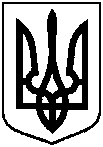 Проєктоприлюднено «__»_________2021 р.Про відмову Обухову Анатолію Михайловичу в наданні дозволу на розроблення проекту землеустрою щодо відведення земельної ділянки у власність для будівництва і обслуговування житлового будинку, господарських будівель і споруд (присадибна ділянка), орієнтовною площею 0,1000 га